Metodyka włączania partnerów społeczno-gospodarczych prace nad RPO WM 2014-2020Cel - Spełnienie wymogów KE wynikających z dokumentów tj.: projekt rozporządzenia ogólnego; dokument roboczy Służb Komisji określający Zasady partnerstwa w procesie wdrażania funduszy objętych zakresem wspólnych ram strategicznych - elementy europejskiego kodeksu postępowania w zakresie partnerstwa; draft template and guidelines for the content of the operational programme; rekomendacji MRR opartych o postanowienia: Uchwały Międzyresortowego Zespołu do spraw Programowania i Wdrażania Funduszy Strukturalnych i Funduszy Spójności Unii Europejskiej, w sprawie powołania Grup roboczych wspierających prace nad przygotowaniem programów operacyjnych na latach 2014-2020.WstępZasada partnerstwa oznacza stałą, zinstytucjonalizowaną współpracę pomiędzy administracją rządową, samorządem terytorialnym, partnerami społecznymi i gospodarczymi oraz organizacjami pozarządowymi w celu zapewnienia aktywnego udziału wskazanych podmiotów w całym cyklu Programu, począwszy od jego przygotowywania poprzez wdrażanie, monitorowanie, aż po ocenę. Partnerstwo musi być postrzegane w ścisłym powiązaniu z zasadami wielopoziomowego sprawowania rządów, pomocniczości i proporcjonalności, służąc tworzeniu i realizowaniu polityki Unii Europejskiej.Dialog z partnerami społecznymi jest jednym z filarów europejskiego modelu społecznego. Został on zdefiniowany w art. 152 Traktatu o funkcjonowaniu Unii Europejskiej (TFUE), a wytyczne KE w tym zakresie ugruntowane są na mocy art. 5 projektu rozporządzenia ogólnego. Nakłada on na Instytucje Zarządzające (IZ) obowiązek zorganizowania współpracy z:właściwymi władzami regionalnymi, lokalnymi, miejskimi i innymi władzami publicznymi; partnerami gospodarczymi i społecznymi; podmiotami reprezentującymi społeczeństwo obywatelskie, w tym z partnerami działającymi na rzecz ochrony środowiska, organizacjami pozarządowymi oraz podmiotami odpowiedzialnymi za promowanie równości i niedyskryminacji. Niezwykle istotne jest również głębokie zaangażowanie stowarzyszeń przedsiębiorstw, (szczególnie reprezentujących MŚP), izb handlowych, uniwersytetów i instytucji badawczych, jako kluczowych partnerów 
w obszarach rozwoju, innowacji i konkurencyjności. Ich interakcja w procesie realizacji funduszy, objętych zakresem wspólnych ram strategicznych, będzie mieć ogromne znaczenie dla osiągnięcia inteligentnego, trwałego i sprzyjającego włączeniu społecznemu wzrostu gospodarczego.Ściślejsza współpraca między administracją a partnerami społeczno-gospodarczymi sprzyja bardziej spójnemu 
i zintegrowanemu podejściu do prac w obszarze funduszy UE i tym samym posiada zasadnicze znaczenie dla realizacji Strategii Europa 2020 poprzez osiągnięcie spójności gospodarczej, społecznej i terytorialnej. Z uwagi na fakt, iż zasada partnerstwa jest jednym z najważniejszych elementów programowania funduszy UE objętych zakresem wspólnych ram strategicznych, Samorząd Województwa Mazowieckiego dokłada wszelkich starań, aby czynnie włączać do współpracy ww. partnerów na każdym etapie opracowywania Regionalnego Programu Operacyjnego Województwa Mazowieckiego na lata 2014-2020 (RPO WM 2014-2020).W związku z powyższym proponowane jest podejście trzy etapowe (szczegółowo przedstawione w dalszej części dokumentu); I etap -  Założenia do  RPO WM na lata 2014-2020, konsultacje społeczne,II etap – Wstępny projekt RPO WM na lata 2014-2020, III etap -  projekt  RPO WM na lata 2014-2020, konsultacje społeczne.Proces przygotowania Regionalnego Programu Operacyjnego Województwa Mazowieckiego 
na lata 2014-2020Na mocy projektu rozporządzenia ogólnego KE oraz zgodnie z przepisami ustawy z dnia 6 grudnia 2006 r. 
o zasadach prowadzenia polityki rozwoju (Dz. U. z 2009 r. Nr 84, poz. 712, z późn. zm.), Zarząd Województwa Mazowieckiego pełni rolę Instytucji Zarządzającej, na którą scedowano opracowanie RPO WM 2014-2020. Wpisując się w założenia Komisji Europejskiej, należy dołożyć wszelkich starań, aby aktywne uczestnictwo partnerów społeczno-gospodarczych w przedmiotowym procesie było rzeczywiste na wszystkich etapach programowania funduszy. Należy wskazać, że realizacja prac nad Programem, ściśle skorelowana z zasadą partnerstwa, przyczyni się bezpośrednio do poprawy jakości i skutecznej jej realizacji. Ponadto stanowi ona doskonały przykład zastosowania zasady ,,dobrego sprawowania rządów” w politykach regionalnych UE, umożliwiającej skuteczne wdrożenie strategii „Europa 2020”.Stosownie do przyjętej metodyki, przygotowanie właściwej treści Programu, poprzedziło opracowanie Założeń 
do RPO WM na lata 2014-2020 oraz Wstępnego Projektu RPO WM 2014-2020.I Etap prac - Założenia do RPO WM na lata 2014-2020 – konsultacje społeczne Dokument pt.: Założenia do RPO WM na lata 2014-2020, został sporządzony w celu wyznaczenia obszarów wsparcia dla dwufunduszowego RPO WM 2014-2020. Założenia (…) zostały przyjęte przez Zarząd Województwa Mazowieckiego Uchwałą nr 2447/212/12 w dniu 27 listopada 2012 r.,  a następnie poddane zostały procesowi konsultacji społecznych, które odbyły się w terminie: 3-21 grudnia 2012 r. Biorąc pod uwagę stanowisko KE dotyczące procesu konsultacji społecznych oraz z uwagi na związanie wskazanymi przez Ministerstwo Rozwoju Regionalnego terminami prac, proces konsultacji społecznych został zapoczątkowany już na etapie opracowania Założeń do RPO WM 2014-2020. Ponadto, ich celem było podniesienie świadomości społecznej dotyczącej nowej perspektywy finansowej 2014-2020, poprzez zaangażowanie jak największej liczby podmiotów społeczno-gospodarczych. W związku z powyższym konsultacje przeprowadzono z wykorzystaniem możliwie różnorodnych i przyjaznych form komunikacji. Komunikaty o konsultacjach oraz informacje o dokumencie dystrybuowano z wykorzystaniem stron internetowych Urzędu, w tym strony BIP oraz funkcjonujących na terenie województwa mazowieckiego Regionalnych Ośrodków Europejskiego Funduszu Społecznego. Ponadto wykorzystano także tradycyjną drogę korespondencyjną oraz zorganizowano spotkania informacyjne, które miały na celu przedstawienie założeń oraz wymianę uwag dot. przedmiotowego dokumentu. Uruchomiono również aplikację umożliwiającą zgłoszenie propozycji projektów do realizacji w ramach RPO WM 2014-2020 – Mazowiecki Bank Projektów (www.bankprojektow.mazovia.pl).Zapewniono następujące formy współtworzenia zapisów Założeń do RPO WM 2014-2020:on-line – możliwość łatwego i sprawnego zgłaszania przez wszystkich zainteresowanych uwag 
i komentarzy drogą elektroniczną za pośrednictwem zamieszczonego na stronie internetowej formularza zmian: skrzynka mailowa – utworzenie odrębnego adresu mailowego: konsultacjerpo@mazovia.pl, w celu sprawnego przekazywania formularza zmian, a także pisemne przekazywanie wniosków i uwag;formularz zmian – opracowanie szablonu umożliwiającego zgłaszanie uwag do przedmiotowego dokumentu w sposób czytelny i uporządkowany współpraca z Regionalnymi Ośrodkami EFS działającymi na Mazowszu w: Warszawie, Radomiu, Płocku, Ciechanowie, Ostrołęce i Siedlcach przy rozpowszechnianiu informacji o konsultacjach społecznych;spotkania - bezpośredni kontakt i dyskusja podmiotów zainteresowanych kształtem programu, z autorami dokumentu. Zorganizowano szereg spotkań o charakterze konsultacyjnym, w tym spotkania z autorami uwag i komentarzy, w celu wypracowania konsensusu względem ich uwzględnienia, bądź w celu ich doprecyzowania oraz poszukiwania możliwości ich uwzględnienia na dalszym etapie prac.forma tradycyjna – podmioty zainteresowane mogły przesyłać uwagi i wnioski za pośrednictwem poczty tradycyjnej bądź faksem.Wszystkie przyjęte uwagi i komentarze stanowiły bardzo cenne zaplecze analityczne. Zgłoszone uwagi nie zostały wprowadzone do Założeń RPO WM 2014-2020, tylko w przypadku uzasadnienia merytorycznego zostały one uwzględnione we Wstępnym Projekcie RPO WM 2014-2020. Wnioski ze współpracy oraz jej szczegółowy przebieg, zostały sporządzane w formie Raportu z konsultacji społecznych, który zostanie podany do publicznej wiadomości. II Etap - Wstępny Projekt RPO WM na lata 2014-2020 - współtworzenie w procesie partycypacji 
Ww. dokument stanowi pierwszą wersję projektu RPO WM 2014-2020. Powstał przy udziale Zespołu redakcyjno-programowego w oparciu o Założenia do RPO WM na lata 2014-2020 oraz uwagi zgłoszone w procesie konsultacji społecznych. Wstępny Projekt RPO WM 2014-2020 został skonsultowany z członkami Zespołu do spraw Aktualizacji i Monitorowania Realizacji Strategii Rozwoju Województwa Mazowieckiego i Planu Zagospodarowania Przestrzennego Województwa Mazowieckiego oraz koordynacji prac nad przygotowaniem oraz wdrożeniem dokumentów programowych Województwa Mazowieckiego dla perspektywy finansowej 
2014-2020. Dokument został przyjęty przez Zarząd Województwa Mazowieckiego w dniu 8 stycznia br., 
a następnie przekazany do zaopiniowania Ministerstwu Rozwoju Regionalnego. Dalsze prace nad przedmiotowym dokumentem zostaną przeprowadzone w oparciu o metodykę prac, zaprezentowaną poniższej.Metodyka pracyRPO WM 2014-2020 jest dokumentem operacyjnym województwa, wskazującym ścieżkę rozwoju regionu przez kolejnych siedem lat. Dotyka on specyfiki różnych środowisk branżowych z charakterystycznymi dla poszczególnych sektorów problemami oraz wyzwaniami. Z tego właśnie względu, a także z uwagi na konieczność rozwoju konkurencyjnej gospodarki opartej na zasadzie zrównoważonego rozwoju, niezwykle istotne są wspólne i skoordynowane działania angażujące władze samorządowe, instytucje publiczne, organizacje społeczne oraz partnerów gospodarczych. Ścieżka dochodzenia do przedmiotowej współpracy przebiegać będzie w procesie trzy etapowym. I etap stanowił (opisany powyżej) proces konsultacji społecznych Założeń do RPO WM 2014-2020. Kolejnym etapem będzie opracowany przez Zespół redakcyjno-programowy (zgodnie z metodyką przedstawioną poniżej) projekt RPO WM 2014-2020, który to zostanie poddany procesowi konsultacji społecznych, stanowiących III etap procesu partycypacji. Przedmiotowy przebieg prac opierać się będzie na dwóch typach działań; Działania skierowane do ogólnego, zbiorowego odbiorcySą to działania o charakterze konsultacyjno-opiniodawczym. Mają one na celu zaangażowanie jak największej liczby podmiotów zainteresowanych pracami nad nową perspektywą finansową UE, poprzez umożliwienie im powszechnego oraz ogólnodostępnego wglądu i współudziału w pracach nad RPO WM 2014-2020. Przedmiotowe działania zostaną podjęte w oparciu o następujące narzędzia:Strona. Podstawową platformę współpracy stanowić będzie cyfrowe źródło przekazywania informacji tj. strona internetowa. Informacje o aktualnym stanie prac tak jak dotychczas, będą dystrybuowane z wykorzystaniem stron internetowych Urzędu: www.mazovia.pl, www.rpo.mazovia.pl, w tym strony BIP: www.bip.mazovia.pl, a także działających na Mazowszu Regionalnych Ośrodków EFS (ROEFSy)   www.warszawa.roefs.pl,     www.plock.roefs.pl,     www.ciechanow.roefs.pl,      www.ostroleka.roefs.pl, www.siedlce.roefs.pl, www.radom.roefs.pl.Baza mailowa. Kolejną bezpośrednią formą dotarcia do partnerów jest uwzględniająca ponad 621 adresów mailowych, sukcesywnie tworzona i aktualizowana baza adresów mailowych. Za pomocą specjalnie do tego celu utworzonej skrzynki: konsultacjerpo@mazovia.pl, informacja zapraszająca do uczestnictwa w pracach związanych z programowaniem, dociera do szerokiego grona odbiorców. Zidentyfikowana w procesie prac nad nową perspektywą finansową UE baza kontaktów, obejmuje wszystkie gminy i  powiaty województwa mazowieckiego, instytucje rządowe szczebla centralnego, działające na Mazowszu ROEFSy, liczne organizacje pozarządowe, fundacje i stowarzyszenia oraz wszystkie działające na terenie województwa instytucje naukowe (ze szczególnym uwzględnieniem uczelni subregionalnych i ośrodków badawczych), klastry oraz podmioty reprezentujące przedsiębiorców i pracodawców. Ponadto informacja mailowa zawiera bezpośrednio skierowaną do odbiorców prośbę, o dystrybucję przedmiotowej wiadomości do pozostałych współpracujących z nim partnerów. W ten sposób wiadomość dociera do szerokiego grona podmiotów. Warsztaty –  przeprowadzony zostanie cykl spotkań konsultacyjnych w największych miastach województwa (Ciechanów, Ostrołęka, Płock, Radom, Siedlce, Warszawa).Ww. opisana metodyka współpracy została wybrana z uwagi na pozytywne doświadczenia i wysokie efekty, jakie przyniosła podczas jej zastosowania w procesie konsultacji społecznych Założeń do RPO WM 2014-2020, które odbyły się 3-12 grudnia 2012 r. Przedmiotowa platforma współpracy zaowocowała zaktywizowaniem 53 podmiotów oraz otrzymaniem 141 uwag i komentarzy, co niewątpliwie jest wynikiem satysfakcjonującym, w porównaniu do przeprowadzonych przez Miasto Stołeczne Warszawa, konsultacji dokumentu Innowacyjna Warszawa 2020. Program wspierania przedsiębiorczości m.st. Warszawy. Zastosowane przez władze stolicy techniki dotarcia do partnerów społecznych tj. konferencje, informacja na facebooku, spoty wyświetlane na ekranach LED w autobusach, tramwajach i SKM oraz broszury informacyjne przyniosły niewielkie rezultaty 
w postaci jedynie 5 zgłoszonych uwag.  Działania skierowane do grup reprezentujących poszczególne środowiska społeczno-gospodarcze:Działanie sformalizowane mają na celu zaangażowanie wybranych (zgodnie z poniższej przedstawionymi przesłankami) podmiotów do współpracy, mającej na celu współtworzenie zapisów do RPO WM 2014-2020. Będzie się ona odbywać w ramach uporządkowanego systemu prac, jaki stanowić będzie zmodyfikowany w tym celu Zespół redakcyjno-programowy. Szczegółowa metodyka prac została przedstawiona poniżej. Celem wypracowanie sprawnie funkcjonującego systemu zarządzania partycypacją, niezbędnym jest zapewnienie rzetelnej współpracy, skoncentrowanej na skuteczności oraz efektywności prac nad RPO WM 2014-2020. Komisja Europejska w dokumencie pt.: ,,Elementy europejskiego kodeksu postępowania w zakresie partnerstwa”, zachęca do działania w oparciu o istniejące struktury partnerskie na poziomie krajowym, regionalnym lub lokalnym, aby zminimalizować ich powielanie i zapewnić oszczędność czasu. W związku z powyższym, metodyka prac została oparta o już funkcjonujące zespoły, powołane Zarządzeniami Marszałka Województwa Mazowieckiego, wprowadzając jedynie możliwość zwoływania przez przewodniczącego Zespołu, podzespołów o składzie osobowym obejmującym nie tylko stałych członków Zespołu.  Metodologia wyłaniania członków podzespołów została opisana w załączniku nr 1. Model programowania: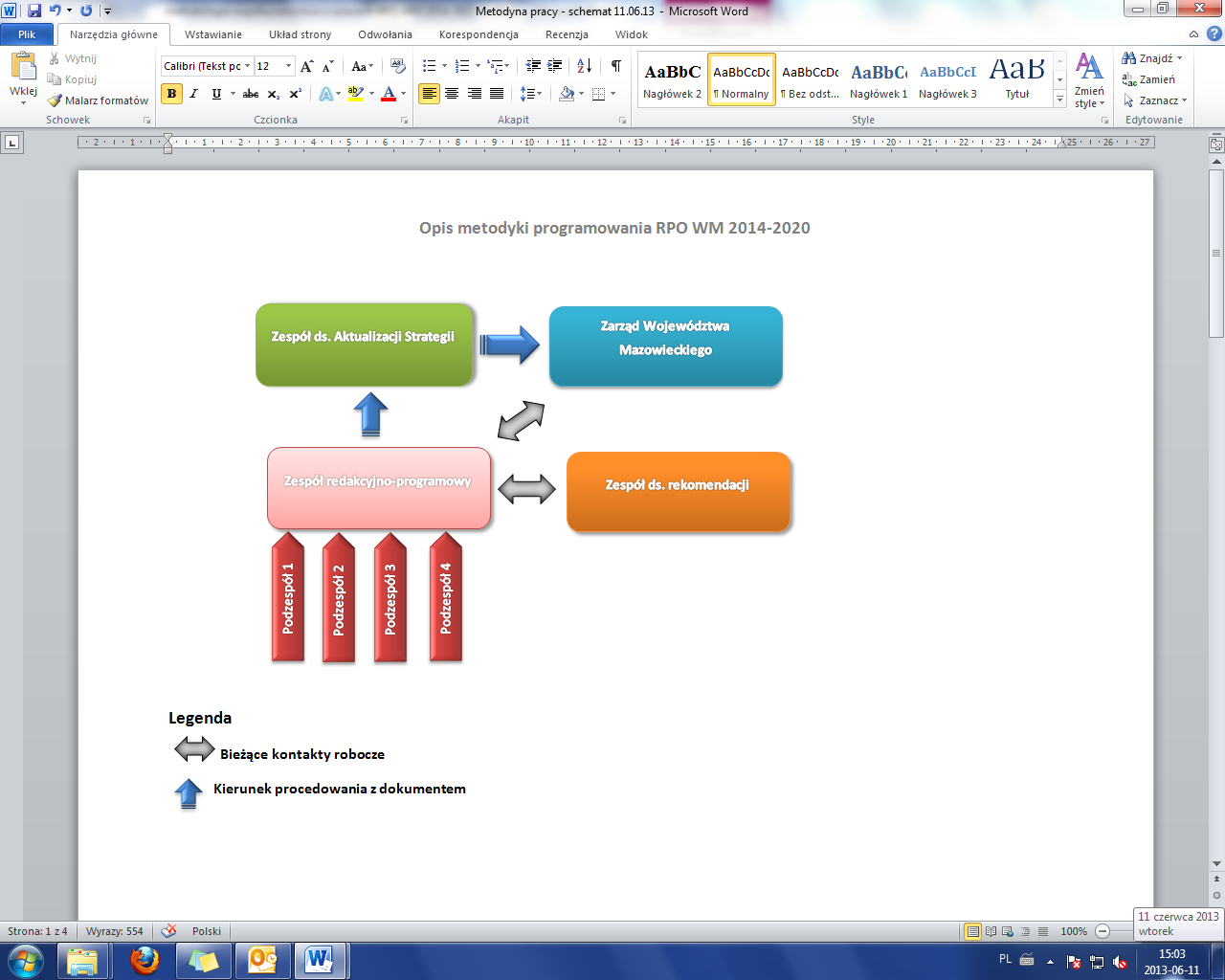 W ramach Zespołu redakcyjno-programowego utworzone zostaną cztery skategoryzowane tematycznie podzespoły, w skład których wejdą przedstawiciele partnerów, którzy zostali wskazani w odrębnym rozdziale.Proponuje się następujący podział prac:Podzespół 1 –  1-2 (I- Wsparcie przedsiębiorczości na Mazowszu opartej na wiedzy i innowacji, 
II- Wzrost e-potencjału Mazowsza, smart specialization);Podzespół 2 – Priorytety 3-5 (III- Przejście na gospodarkę niskoemisyjną, IV- Środowisko, zmiany 
i efektywne korzystanie z zasobów, V- Rozwój regionalnego systemu transportowego);Podzespół 3 – Priorytety 6-8 (VI- Rozwój rynku pracy, VII- Wspieranie włączenia społecznego i walka 
z ubóstwem, VIII- Wsparcie upowszechnienia edukacji przedszkolnej, poprawa jakości kształcenia ogólnego i zawodowego oraz zwiększenie uczestnictwa osób dorosłych w kształceniu ustawicznym);Podzespół 4 –  instrumenty inżynierii finansowej, zintegrowane podejście terytorialne, pomoc publiczna oraz polityki horyzontalne (zrównoważony rozwój, równość szans, zasada równości szans kobiet i mężczyzn). Prace podzespołów oraz włączenie partnerów społecznych i gospodarczych w proces przygotowywania Programu, zostały umocowanie Zarządzeniem Marszałka Województwa Mazowieckiego Nr 381/13 z dnia 3 kwietnia 2013 r., w sprawie powołania Zespołu redakcyjno-programowego Regionalnego Programu Operacyjnego Województwa Mazowieckiego dla perspektywy finansowej 2014-2020. Na potrzeby wdrożenia zasady partnerstwa, dokonano modyfikacji Zespołu poprzez wprowadzenie wewnętrznego podziału na podzespoły tematyczne oraz rozszerzenie składu osobowego uwzględniającego szerokie grono interesariuszy. Wypracowany w podzespołach kształt Programu zostanie przekazany do uzgodnienia na ogólnym posiedzeniu Zespołu redakcyjno-programowego. Jednocześnie równolegle w stosunku do ww. prac, proceduje Zespół ds. rekomendacji, do zadań którego należy wypracowanie rekomendacji z doświadczeń we wdrażaniu Programów Operacyjnych w perspektywie finansowej 2007-2013 w zakresie przygotowania systemu wdrażania RPO WM 2014-2020. Ostateczne stanowisko zostanie przekazane pod obrady Zespołu do spraw Aktualizacji i Monitorowania Realizacji Strategii Rozwoju Województwa Mazowieckiego i Planu Zagospodarowania Przestrzennego Województwa Mazowieckiego oraz koordynacji prac nad przygotowaniem i wdrożeniem dokumentów programowych Województwa Mazowieckiego dla perspektywy finansowej 2014-2020. Po uzyskaniu pozytywnego stanowiska, dokument zostanie przekazany na posiedzenie Zarządu Województwa Mazowieckiego. Ponadto, Zarząd Województwa Mazowieckiego bierze czynny udział w pracach na rzecz nowej perspektywy finansowej UE na lata 2014-2020. W wyniku cyklicznych spotkań przewodniczącego Zespołu redakcyjno-programowego  z Zarządem, wypracowywane są kwestie związane z ukierunkowaniem wsparcia, typem operacji, podziałem alokacji, mandatem negocjacyjnym i kontaktem terytorialnym oraz wszystkimi innymi kluczowymi obszarami związanymi z dalszym procedowaniem prac, mającym na celu wypracowanie RPO WM 2014-2020.   III Etap – projekt RPO WM 2014-2020 – konsultacje społeczneIstotnym elementem wypełniania wymogów zasady partnerstwa będzie przeprowadzenie dalszych konsultacji społecznych. Zostaną one dokonane na końcowym etapie programowania, niezależnie od stopnia zaangażowania partnerów społeczno-gospodarczych w czasie przygotowywania treści programu. Ze względu na dużą efektywność procesu podczas Założeń do RPO WM 2014-2020, konsultacje programu będą zorganizowanie w sposób analogiczny lub bardzo zbliżony.  Ponadto, kładąc nacisk na umożliwienie efektywnej oraz ogólnodostępnej współpracy nad programem, 
na stronie internetowej Urzędu (www.rpo.mazowia.pl, www.dialog.mazovia.pl), została zamieszczona przedmiotowa informacja, przedstawiająca schemat partycypacji w pracach nad RPO WM 2014-2020, mająca na celu zaproszenie do współpracy nad programem. Załącznik nr 1Metodyka doboru partnerów do podzespołówPartnerzy biorący udział w pracach przedmiotowego zespołu zostaną przyporządkowani do poszczególnych podzespołów zgodnie z przygotowaniem merytorycznym. Do pracy w podzespołach zostaną zaproszeni partnerzy nie będący stałymi członkami Zespołu redakcyjno-programowego. Proponuje się przedstawicieli następujących grup:przedsiębiorców i pracodawców;instytucji naukowych;organizacji pozarządowych;jednostek samorządu terytorialnego;instytucji rządowych.Zaangażowanie w prace:Departament Rozwoju Regionalnego i Funduszy Europejskich (RF) wystosował pismo zapraszające do udziału w pracach nad programem, skierowane do wybranych partnerów, wraz z prośbą  o wyłonienie spośród swojego grona 2 przedstawicieli do udziału w każdym z podzespołów tematycznych, zgodnie z ich przygotowaniem merytorycznym, wskazując osobę wiodącą oraz zastępcę. Analogiczne pismo zostało również wysłane do wybranych pod kątem specjalizacji ministerstw. Jednakże z uwagi na ograniczoną liczbę miejsc ministerstwa zostały poproszone o wskazanie 1 delegata. Zgodnie z opracowaną propozycją ministerstwa zostaną zaproszone do współpracy wg. następującego porządku:Podzespół I – Ministerstwo Administracji i Cyfryzacji, Ministerstwo Gospodarki, Ministerstwo Nauki i Szkolnictwa Wyższego, Podzespół II – Ministerstwo Gospodarki,  Ministerstwo Środowiska, Ministerstwo Transportu, Budownictwa i Gospodarki Morskiej, Ministerstwo Rolnictwa i Rozwoju Wsi.Podzespół III – Ministerstwo Edukacji Narodowej,  Ministerstwo Pracy i Polityki Społecznej,Podzespół IV - Ministerstwo Rozwoju Regionalnego. Ponadto, Zarząd WM w szczególnie uzasadnionych przypadkach może wskazać do udziału 
w przedmiotowych pracach nie więcej niż 5 osób. Istnieje również możliwość zaangażowania dodatkowych ekspertów wyposażonych w niezbędną wiedzę dla prac związanych z nową perspektywą finansową UE 2014-2020. W miarę potrzeb, osoby te będą na bieżąco dopraszane przez Dyrektora RF i tym samym będą funkcjonować w ramach wskazanych wyżej podzespołów.Rola partnerów w procesie prac nad RPO WM 2014-2020Głównym  zadaniem partnerów będzie wypracowanie wniosków i rekomendacji, które będą uzupełniały Projekt RPO WM  2014-2020 lub wskazywały na konieczność wprowadzania zmian w już istniejących zapisach,  poprzez wykorzystanie praktycznej wiedzy i doświadczenia uzupełnianych w usystematyzowany sposób wiedzą naukową. Partnerzy będą pełnić również funkcje opiniotwórczo-konsultacyjne jako rzecznicy grup reprezentowanych środowisk. Uczestnicy prac nad RPO WM 2014-2020 skupią się na analizie planowanych obszarów wsparcia w kontekście potrzeb społeczno-ekonomicznych, a także rozważą czy ich realizacja przyczyni się do osiągnięcia pożądanych celów rozwojowych oraz zaspokojenia potrzeb i rozwiązania zdiagnozowanych problemów. Najważniejsze zadania podzespołów Do przykładowych zadań podzespołów będzie należało w szczególności wypracowanie, omawianie, analizowanie 
i konsultowanie rozwiązań w zakresie;nadania priorytetów zidentyfikowanym w Projekcie RPO WM 2014-2020  typom projektów.eliminacji typów projektów, które ze względu na koncentrację środków nie powinny być wspierane lub powinny stanowić jedynie element towarzyszący większej inwestycji.  przyporządkowania wskaźników do typów projektów wraz z określeniem ich wartości. określenia alokacji niezbędnej do  realizacji celów określonych w poszczególnych priorytetach. wypracowania rozwiązań z zakresu instrumentów inżynierii finansowej, zintegrowanego podejścia terytorialnego, smart specialization, pomocy publicznej oraz polityk horyzontalnych (zrównoważony rozwój, równość szans, zasada równości szans kobiet i mężczyzn).Wewnętrzna organizacja pracy w podzespołach:Koordynator: Zbudowanie dobrze funkcjonującego partnerstwa wymaga nie tylko odpowiednich struktur, umiejętności i działań, ale również właściwej postawy i silnego zaangażowania, a także zapewnienia prawidłowej koordynacji i organizacji współpracy pomiędzy partnerami. Z tego względu niezbędnym jest zapewnienie funkcji koordynatora w każdym z ww. podzespołów. Funkcję tę sprawować będą zgodnie z merytorycznym przygotowaniem przedstawiciele RF, z uwagi na fakt, iż wyposażeni są oni w umiejętność połączenia wypracowanych w grupach wizji dokumentu z praktycznymi działaniami oraz wytycznymi KE w ramach programowania. Podejmowanie decyzji: Członkowie podzespołów będą wypracowywać stanowiska i informacje w zakresie swoich kompetencji na drodze konsensusu. W przypadku braku jednomyślności decydujący głos należy do Przewodniczącego.Obsługę prac podzespołów zapewni Departament Rozwoju Regionalnego i Funduszy Europejskich. Forma komunikacji:główny kanał przekazywania informacji stanowi skrzynka mailowa: konsultacje.rpo@mazovia.pl, posłuży ona do przekazywania członkom podzespołów zaproszeń na spotkanie, materiałów informacyjnych, 
a także notatek podsumowujących zapadłe podczas obrad ustalenia wraz z wypracowanymi dokumentami.  Przedmiotowy adres mailowy posłuży również jako narzędzie do komunikacji zwrotnej, które będą mogli wykorzystać członkowie podzespołów w przydatku pytań bądź wątpliwości.na potrzeby bieżącego kontaktu stworzono odrębne skrzynki mailowe dla każdego z podzespołów: podzespol1@mazovia.pl, podzespol2@mazovia.pl, podzespol3@mazovia.pl, podzespol4@mazovia.pl.Forma współpracy:	członkowie podzespołów, którzy zostali wytypowani przez instytucje, reprezentują i informują jednostki macierzyste o działaniach, podejmowanych w procesie pracy nad RPO WM 2014-2020 przekazane drogą mailową dokumenty, stanowią podstawę prac grupy. Prezentowane przez członków podzespołów stanowiska zostaną przeanalizowane oraz poddane dyskusji na forum grupy, a następnie  znajdą swoje odzwierciedlenie w notatce ze spotkania. Następnie wypracowany podczas posiedzeń materiał zostanie przekazany pod obrady Zespołu redakcyjno-programowego.Ponadto, możliwa jest również forma obiegowego uzgadniania i przekazywania stanowiska, która dokonywać się będzie za promocją drogi mailowej. z każdego spotkania koordynatorzy grup sporządzoną listę obecności oraz notatkę zawierającą bieżące uzgodnieniaharmonogram oraz sposób prac podzespołów będzie uzgadniany na bieżąco. Okres prac:określona w powyższej formie współpraca zostanie zachowana do momentu przekazania programu KE tj. do końca br. Miejsce prac: siedziba Urzędu Marszałkowskiego Województwa MazowieckiegoStrona internetowa - po każdym spotkaniu podzespołu na stronie internetowej - www.rpo.mazovia.pl  Zostanie opublikowana informacja zawierająca przedmiot spotkania wraz z dyskutowanym materiałem (np. prezentacja), a także dalszy harmonogram prac.Dobór partnerówW celu zapewnienia efektywnie funkcjonującego i trwałego partnerstwa niezwykle istotny jest dobór do współpracy właściwych partnerów. Dlatego też, metodyka wyboru partnerów została oparta o zasadę reprezentatywności / przedstawicielstwa oraz powszechności, a także przejrzystości i bezstronności.IZ musi zagwarantować, aby w partnerstwie uczestniczyły uznane organizacje partnerów społecznych, 
w szczególności ogólne organizacje międzybranżowe i organizacje sektorowe. Z tego względu, RF podejmuje szereg działań, w tym dąży do zidentyfikowania najlepszych inicjatyw partnerów społecznych i gospodarczych oraz środowisk opiniotwórczych i ich ciągłego włączenia w organizację prac nad RPO WM 2014-2020. Zgodnie z wytycznymi KE, wybór partnerów musi obejmować najbardziej reprezentatywne organizacje, które działają w obszarach objętych poszczególnymi funduszami. Organizacje muszą mieć możliwość wyznaczenia ich poszczególnych przedstawicieli na członków partnerstwa. KE wyraźnie wskazuje, że jeżeli liczba zainteresowanych organizacji jest szczególnie duża, właściwe może być utworzenie platformy w celu wyboru przedstawicieli, którzy będą członkami partnerstwa, uczestniczącego w przygotowaniu i realizacji Programu. Ponadto, pod uwagę wzięto następujące przesłanki doboru;organizacje silnie wyspecjalizowane (posiadające merytoryczną wiedzę kompatybilną z zakresem poruszanych przez program obszarów)organizacje reprezentujące różne środowiska branżoweorganizacje podejmujące działania w obszarze swojej specjalizacjidoświadczenie i praktyka działania we współpracy z administracją publiczną realizacja wspólnego celu tj. rozwój regionu województwa mazowieckiegoświadomość problemów i potrzeb dot. rozwoju regionalnego województwa mazowieckiegowykazywanie oddolnej inicjatywy oraz potrzeby zmiany istniejącego stanu rzeczy przez podmiotylokalni liderzy działający na Mazowszuelastyczność i otwartość,pozytywne doświadczenia we wcześniejszej współpracy z UMWMorganizacje reprezentujące przedstawicieli instytucji regionalnych, przedstawicieli jednostek naukowych, przedstawicieli sektora gospodarki, przedstawicieli instytucji otoczenia biznesu, przedstawicieli administracji centralnej, przedstawicieli administracji regionalnej i lokalnej.Po przeprowadzeniu głębokiej analizy rekomendowane jest zaproszenie do współpracy członków następujących podmiotów:Mazowieckiej Rady Innowacyjności- członkami przedmiotowej Rady są przede wszystkim przedstawiciele instytucji naukowych, a także jednostek badawczo-rozwojowych. Posiadana przez przedmiotowych członków wiedza i doświadczenie stanowi niezwykle cenny wkład merytoryczny w pracach związanych z rozwojem regionu pod kątem innowacyjności, RPO WM 2014-2020 oraz aktualizacją Regionalnej Strategii Innowacji w kontekście inteligentnej specjalizacji (RIS3). Istotą współpracy jest przekazywanie informacji w zakresie potrzeb, oczekiwań, propozycji, które mogłyby zostać uwzględnione we Wstępnym Projekcie RPO WM na lata 2014-2020 oraz wypracowanie zapisów RPO WM uwzględniających inteligentną specjalizację regionalną, a także innowacyjny rozwój Mazowsza. (skład członków stanowi załącznik nr 4 )Rada ds. Przedsiębiorczości - w pracach nad nową perspektywą finansową 2014-2020 niezwykłą wagę przywiązuje się do rozwoju gospodarki, czyniąc ją środowiskiem bardziej konkurencyjnym, czego wynikiem będą działania podjęte m.in. w ramach Priorytetu III - Zwiększanie konkurencyjności sektora małych i średnich przedsiębiorstw na Mazowszu. Zaproszenie przedmiotowej rady do udziału w pracach nad programowaniem stanowi niezwykle cenny wkład w postaci doświadczeń i spojrzeń od strony przedsiębiorców, a także stanowi gwarancję  zabezpieczenia interesów małych i średnich przedsiębiorstw, do których skierowana jest znaczna część wsparcia, w obszarze priorytetów objętych ring fencingiem. Mazowieckiej Rady Działalności Pożytku Publicznego - celem zaangażowania w prace NGO jest opracowanie Programu odpowiadającego potrzebom i problemom społeczno-gospodarczym, a w szczególności organizacji reprezentujących społeczeństwo obywatelskie ze szczególnym uwzględnieniem zaangażowania w ochronę środowiska, włączenie społeczne, równość płci i szans. Istotny jest również ich udział w pracach podzespołu do spraw horyzontalnych, z uwagi na szerokie spektrum działalności prowadzonych przez tego typu organizacje.(skład członków stanowi załącznik nr 5)
Wojewódzkiej Komisji Dialogu Społecznego (WKDS) - celem jej działalności jest wypracowanie rozwiązań i porozumień, co do podstawowych problemów o charakterze regionalnym i lokalnym. Prowadzony w Komisji dialog ma na celu  przedyskutowanie szeregu kwestii, które mogą być rozwiązywane na szczeblu województwa. Dla związków zawodowych i organizacji pracodawców partnerem, w zakresie zadań publicznych, jest w wojewódzkich komisjach dialogu społecznego samorząd terytorialny, w szczególności samorząd województwa. Oznacza to, że wojewódzkie komisje dialogu społecznego są miejscem, w którym organy samorządu uzyskują przyzwolenie partnerów społecznych na prowadzone przez siebie działania. Z tego właśnie względu przedmiotowa organizacja zostanie zaangażowana w prace nad nową perspektywą finansową 2014-2020. Ponadto reprezentują oni związki zawodowe oraz organizacje pracodawców i pracowników,  posiadając kompetencję do wypowiadania się w sprawach społeczno-gospodarczych. Udział przedstawicieli WKDS jest szczególnie uzasadniony w pracach podzespołów zajmujących się problemami MŚP oraz rynku pracy, gdyż posiadane doświadczenie oraz znajomość tematu predestynuje ich do merytorycznej dyskusji na temat kształtu programowanego wsparcia w tych tematach w ramach RPO WM 2014-2020. ((skład członków stanowi załącznik nr 6 )Mazowieckiego Obserwatorium Terytorialnego - z uwagi na konieczność opracowania Programu, odpowiadającego wyzwaniom związanym ze zróżnicowaniem regionalnym Województwa Mazowieckiego, RF do współpracy przy opracowaniu przedmiotowego dokumentu zaprosi również przedstawicieli zrzeszających jednostki samorządu terytorialnego, celem rzeczywistego uruchomienia mechanizmów rozwoju lokalnego. Wszystkie poszczególne gminy i powiaty zostaną zaangażowane w proces konsultacji społecznych, tak jak to miało miejsce podczas konsultacji dokumentu pt.: Założenia do RPO WM 2014-2020. W partnerstwach uczestniczyć powinny władze regionalne i lokalne, (w szczególności miasta prowadzące programy zintegrowanego zrównoważonego rozwoju miejskiego w ramach zintegrowanych inwestycji terytorialnych), które zapewnią udział organizacji społecznych w pracach programowych. Istotny jest udział tego rodzaju grup z uwagi na projektowanie obszarów wsparcia, które skierowane jest do różnego rodzaju beneficjentów. Niezwykle istotna jest również idea zaangażowania w prace przedmiotowego forum, organizacji działających na rzecz ochrony środowiska, włączenia społecznego, równość płci i równych szans. Przedmiotowy skład MOT zostanie poszerzony o przedstawicieli przedmiotowych organizacji w niedługim czasie. (skład członków stanowi załącznik nr 7)Rady Głównej Instytutów Badawczych - organ przedstawicielski, który reprezentuje interesy środowiska instytutów badawczych wobec organów władzy państwowej, samorządowej, organizacji naukowych, gospodarczych i społecznych oraz środowisk opiniotwórczych. Uczestniczy w polityce gospodarczej i społecznej, a w szczególności naukowej i innowacyjnej. Jej udział ma szczególne znaczenie dla prac podzespołu zajmującego się innowacyjnością oraz przedsiębiorczością. Przedstawiciele Rady mają wiedzę w zakresie komercjalizacji badań, transferu technologii i powinni uczestniczyć w pracach, które przyczynią się do skonstruowania odpowiednich mechanizmów wsparcia w tych obszarach. (skład członków stanowi załącznik nr 8)Konferencja Rektorów Akademickich Szkół Polskich - podstawowym zadaniem, stojącym przed Samorządem Województwa Mazowieckiego w pracach nad nową perspektywą finansową, będzie wzmocnienie triady nauka-biznes-administracja. Chcąc dobrze zaprojektować środki, które Mazowsze otrzyma w ramach RPO WM 2014-2020 na cel 1 Innowacyjność, niezbędny jest udział w pracach konsultacyjnych w zakresie programowania przedstawicieli zarówno sektora naukowego, jak również sfery gospodarki. W ramach celu 1 będą miały miejsce procesy pobudzania innowacyjności poprzez wspieranie działalności badawczo-rozwojowej, instytucji otoczenia biznesu oraz innowacyjności przedsiębiorstw. Z tego właśnie względu do współpracy zaproszono uczelnie wyższe z województwa mazowieckiego, celem zdiagnozowania potrzeb, oczekiwań oraz propozycji, które mogłyby być uwzględnione w projekcie RPO WM 2014-2020. W trakcie spotkania zostanie także wypracowany dalszy model współpracy w zakresie prac nad dokumentem programowym oraz przekazane zostaną projekty, które realizowane byłyby przez przedmiotowe jednostki, uwzględniając współpracę z przedsiębiorcami. Wojewódzka Społeczna Rada ds. Osób Niepełnosprawnych dla Województwa Mazowieckiego – występuje w charakterze jednostki reprezentującej interesy osób wykluczonych społecznie z uwagi na ich niepełnosprawność. Swoje działania opiera o inspirowanie przedsięwziąć zmierzających do integracji zawodowej i społecznej osób niepełnosprawnych, oraz ochrony ich praw. Zaangażowanie Rady w prace nad nową perspektywą finansową UE wydaje się być niezbędne, w szczególności w odniesieniu do zakresu działań podzespołu III oraz IV.Komisja Rozwoju Gospodarczego, Infrastruktury i Przeciwdziałania Bezrobociu –  komisja Sejmiku Województwa Mazowieckiego zajmująca się kwestiami rozwoju gospodarczego, kreowania rynku pracy w tym przeciwdziałania bezrobociu i aktywizacji lokalnego rynku pracy, gospodarowania mieniem Województwa, utrzymania i rozbudowy infrastruktury o znaczeniu wojewódzkim. Niezwykle cenne może okazać się zaangażowanie przedstawicieli ww. komisji w prace podzespołu II oraz III.Komisja Strategii Rozwoju Regionalnego i Zagospodarowania Przestrzennego – komisja Sejmiku Województwa Mazowieckiego odpowiedzialna za opracowywanie strategii rozwoju Województwa, opracowywanie planu zagospodarowania przestrzennego oraz wieloletnich programów wojewódzkich. Członkowie przedmiotowej Komisji to wybrani w demokratycznych wyborach bezpośrednich przedstawiciele społeczeństwa mazowieckiego, tym samym upoważnieni do reprezentowania interesów mieszkańców. Doświadczenie osób zaangażowanych w prace komisji stanowić będzie niezwykle cenne zaplecze w pracach związanych z polityką horyzontalną.Przedstawiciele instytucji rządowych - w celu zapewnienia spójności i koordynacji procesu opracowania programów operacyjnych, RF zaprosi do współpracy wybrane pod kątem przygotowania merytorycznego, instytucje rządowe. Będą one stanowiły nieocenione zaplecze wiedzy w kontekście wszystkich priorytetów inwestycyjnych oraz kwestii horyzontalnych (przedstawiciele MRR) oraz właściwych obszarów wsparcia np.: Ministerstwo Gospodarki – innowacyjność, przedsiębiorczość, OZE; Ministerstwo Środowiska – kwestie środowiskowe; Ministerstwo Pracy i Polityki Społecznej – rynek pracy, wykluczenie społeczne; Ministerstwo Edukacji Narodowej – edukacja itd.Mazowieckie Obserwatorium Rynku Pracy – reprezentuje interesy podmiotów związanych z rynkiem pracy tj.; pracodawcy, pracownicy, osoby bezrobotne, młodzież, instytucje samorządowe 
i centralne, szkoły i inne instytucje edukacyjne, firmy szkoleniowe, NGO i ośrodki naukowe. Mazowieckie Centrum Polityki Społecznej– ma na celu stworzenie diagnozy dotyczącej problemów, zjawisk oraz kwestii z obszaru pomocy i integracji społecznej. 
Mazowieckie Samorządowe Centrum Doskonalenia Nauczycieli – działa w interesie nauczycieli, pedagogów, kadry kierowniczej szkół i placówek oświatowo-wychowawczych.